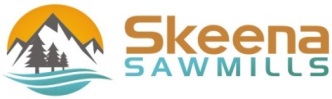 Millwrights – Certified & ApprenticesTERRACE BCSkeena Sawmills is a growing company looking for talented people to be part of our team. We are looking for an individual interested in a long-term career with us.As one of our Millwrights you will be responsible for the upkeep and running of our Sawmill or Planer to ensure that our equipment is in good working order.  With safety as a first priority, you will also assist and monitor all aspects of regular maintenance activities.We offer competitive salary and benefits package.Please send resume and cover letter to jobs@skeenasawmills.com.